Course unitDescriptor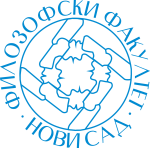 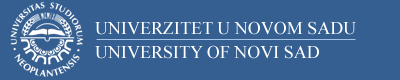 Course unitDescriptorFaculty of PhilosophyFaculty of PhilosophyGENERAL INFORMATIONGENERAL INFORMATIONGENERAL INFORMATIONGENERAL INFORMATIONStudy program in which the course unit is offeredStudy program in which the course unit is offeredGerman studiesGerman studiesCourse unit titleCourse unit titleGOTTHOLD EPHRAIM LESSING
(Gothold Efraim Lesing)GOTTHOLD EPHRAIM LESSING
(Gothold Efraim Lesing)Course unit codeCourse unit code15НM00715НM007Type of course unit Type of course unit OptionalOptionalLevel of course unitLevel of course unitMASMASField of Study (please see ISCED)Field of Study (please see ISCED)0232 Languages and Literature0232 Languages and LiteratureSemester when the course unit is offeredSemester when the course unit is offeredwinter winter Year of study (if applicable)Year of study (if applicable)1.1.Number of ECTS allocatedNumber of ECTS allocated66Name of lecturer/lecturersName of lecturer/lecturersProf. dr Julijana Beli-GencProf. dr Julijana Beli-GencName of contact personName of contact personProf. dr Julijana Beli-GencProf. dr Julijana Beli-GencMode of course unit deliveryMode of course unit deliveryFace-to-faceFace-to-faceCourse unit pre-requisites (e.g. level of language required, etc)Course unit pre-requisites (e.g. level of language required, etc)Deutsch  (Min. B2)Deutsch  (Min. B2)PURPOSE AND OVERVIEW (max 5-10 sentences)PURPOSE AND OVERVIEW (max 5-10 sentences)PURPOSE AND OVERVIEW (max 5-10 sentences)PURPOSE AND OVERVIEW (max 5-10 sentences)Erwerb von Kenntnissen über einen der wichtigen Schriftsteller und Theoretiker der Aufklärung, Konkretisierung und Anwendung schon erworbener Kenntnisse der Literaturwissenschaft, Gattungstheorie und Kulturgeschichte. Selbständige Analyse und Interpretation einzelner Werke.Erwerb von Kenntnissen über einen der wichtigen Schriftsteller und Theoretiker der Aufklärung, Konkretisierung und Anwendung schon erworbener Kenntnisse der Literaturwissenschaft, Gattungstheorie und Kulturgeschichte. Selbständige Analyse und Interpretation einzelner Werke.Erwerb von Kenntnissen über einen der wichtigen Schriftsteller und Theoretiker der Aufklärung, Konkretisierung und Anwendung schon erworbener Kenntnisse der Literaturwissenschaft, Gattungstheorie und Kulturgeschichte. Selbständige Analyse und Interpretation einzelner Werke.Erwerb von Kenntnissen über einen der wichtigen Schriftsteller und Theoretiker der Aufklärung, Konkretisierung und Anwendung schon erworbener Kenntnisse der Literaturwissenschaft, Gattungstheorie und Kulturgeschichte. Selbständige Analyse und Interpretation einzelner Werke.LEARNING OUTCOMES (knowledge and skills)LEARNING OUTCOMES (knowledge and skills)LEARNING OUTCOMES (knowledge and skills)LEARNING OUTCOMES (knowledge and skills)Die Studierenden besitzen Kenntnise über die für die Entwicklung der deutschen Literaturgeschichte des 18. Jahrhunderts wichtigsten Dramen und theoretische Schriften, beherrschen Methoden, Verfahren und Prozesse des Recherchierens und Präsentierens.Die Studierenden besitzen Kenntnise über die für die Entwicklung der deutschen Literaturgeschichte des 18. Jahrhunderts wichtigsten Dramen und theoretische Schriften, beherrschen Methoden, Verfahren und Prozesse des Recherchierens und Präsentierens.Die Studierenden besitzen Kenntnise über die für die Entwicklung der deutschen Literaturgeschichte des 18. Jahrhunderts wichtigsten Dramen und theoretische Schriften, beherrschen Methoden, Verfahren und Prozesse des Recherchierens und Präsentierens.Die Studierenden besitzen Kenntnise über die für die Entwicklung der deutschen Literaturgeschichte des 18. Jahrhunderts wichtigsten Dramen und theoretische Schriften, beherrschen Methoden, Verfahren und Prozesse des Recherchierens und Präsentierens.SYLLABUS (outline and summary of topics)SYLLABUS (outline and summary of topics)SYLLABUS (outline and summary of topics)SYLLABUS (outline and summary of topics)Theoretischer UnterrichtGattungsspezifische, thematische und stilistische Innovationen Lessingscher Dramen, Innovationen im Rahmen weniger bekannter literarischer Gattungen (Fabel, Epigramm u. Ä.), literarische und künstlerische Kritik, theoretische Werke. Praktischer UnterrichtAnalyse und Interpretation ausgewählter Texte von Lessing.Theoretischer UnterrichtGattungsspezifische, thematische und stilistische Innovationen Lessingscher Dramen, Innovationen im Rahmen weniger bekannter literarischer Gattungen (Fabel, Epigramm u. Ä.), literarische und künstlerische Kritik, theoretische Werke. Praktischer UnterrichtAnalyse und Interpretation ausgewählter Texte von Lessing.Theoretischer UnterrichtGattungsspezifische, thematische und stilistische Innovationen Lessingscher Dramen, Innovationen im Rahmen weniger bekannter literarischer Gattungen (Fabel, Epigramm u. Ä.), literarische und künstlerische Kritik, theoretische Werke. Praktischer UnterrichtAnalyse und Interpretation ausgewählter Texte von Lessing.Theoretischer UnterrichtGattungsspezifische, thematische und stilistische Innovationen Lessingscher Dramen, Innovationen im Rahmen weniger bekannter literarischer Gattungen (Fabel, Epigramm u. Ä.), literarische und künstlerische Kritik, theoretische Werke. Praktischer UnterrichtAnalyse und Interpretation ausgewählter Texte von Lessing.LEARNING AND TEACHING (planned learning activities and teaching methods) LEARNING AND TEACHING (planned learning activities and teaching methods) LEARNING AND TEACHING (planned learning activities and teaching methods) LEARNING AND TEACHING (planned learning activities and teaching methods) Vorlesungen, Referate mit anschließender Disskussion, gemeinsame Anlyse und Interpretation einzelner Texte.Vorlesungen, Referate mit anschließender Disskussion, gemeinsame Anlyse und Interpretation einzelner Texte.Vorlesungen, Referate mit anschließender Disskussion, gemeinsame Anlyse und Interpretation einzelner Texte.Vorlesungen, Referate mit anschließender Disskussion, gemeinsame Anlyse und Interpretation einzelner Texte.REQUIRED READINGREQUIRED READINGREQUIRED READINGREQUIRED READINGPrimärliteratur:Lessing, Gotthold Ephraim: Damon oder die wahre Freundschaft. Th. Knaur Nachf, s. a.Lessing, Gotthold Ephraim: Miß Sara Sampson. Volksverlag, 1961.Lessing, Gotthold Ephraim: Minna von Barnhelm. Volksverlag, 1961.Lessing, Gotthold Ephraim: Emilia Galotti. Volksverlag, 1961.Lessing, Gotthold Ephraim: Nathan der Weise. Volksverlag, 1961.Lessing, Gotthold Ephraim: Die Juden. Th. Knaur Nachf, s. a.Primärliteratur:Lessing, Gotthold Ephraim: Damon oder die wahre Freundschaft. Th. Knaur Nachf, s. a.Lessing, Gotthold Ephraim: Miß Sara Sampson. Volksverlag, 1961.Lessing, Gotthold Ephraim: Minna von Barnhelm. Volksverlag, 1961.Lessing, Gotthold Ephraim: Emilia Galotti. Volksverlag, 1961.Lessing, Gotthold Ephraim: Nathan der Weise. Volksverlag, 1961.Lessing, Gotthold Ephraim: Die Juden. Th. Knaur Nachf, s. a.Primärliteratur:Lessing, Gotthold Ephraim: Damon oder die wahre Freundschaft. Th. Knaur Nachf, s. a.Lessing, Gotthold Ephraim: Miß Sara Sampson. Volksverlag, 1961.Lessing, Gotthold Ephraim: Minna von Barnhelm. Volksverlag, 1961.Lessing, Gotthold Ephraim: Emilia Galotti. Volksverlag, 1961.Lessing, Gotthold Ephraim: Nathan der Weise. Volksverlag, 1961.Lessing, Gotthold Ephraim: Die Juden. Th. Knaur Nachf, s. a.Primärliteratur:Lessing, Gotthold Ephraim: Damon oder die wahre Freundschaft. Th. Knaur Nachf, s. a.Lessing, Gotthold Ephraim: Miß Sara Sampson. Volksverlag, 1961.Lessing, Gotthold Ephraim: Minna von Barnhelm. Volksverlag, 1961.Lessing, Gotthold Ephraim: Emilia Galotti. Volksverlag, 1961.Lessing, Gotthold Ephraim: Nathan der Weise. Volksverlag, 1961.Lessing, Gotthold Ephraim: Die Juden. Th. Knaur Nachf, s. a.ASSESSMENT METHODS AND CRITERIAASSESSMENT METHODS AND CRITERIAASSESSMENT METHODS AND CRITERIAASSESSMENT METHODS AND CRITERIAVorprüfungsverpflichtungen:Referat + Seminararbeit: Max. 30 PunkteMündliche Prüfung: Max. 70 PunkteVorprüfungsverpflichtungen:Referat + Seminararbeit: Max. 30 PunkteMündliche Prüfung: Max. 70 PunkteVorprüfungsverpflichtungen:Referat + Seminararbeit: Max. 30 PunkteMündliche Prüfung: Max. 70 PunkteVorprüfungsverpflichtungen:Referat + Seminararbeit: Max. 30 PunkteMündliche Prüfung: Max. 70 PunkteLANGUAGE OF INSTRUCTIONLANGUAGE OF INSTRUCTIONLANGUAGE OF INSTRUCTIONLANGUAGE OF INSTRUCTIONDeutschDeutschDeutschDeutsch